_____________________________________________________________РОЗПОРЯДЖЕННЯ№ 1/3                                                                                            від 22.01.2020 р.Про вакантні місцяСтаном на 21 січня 2020 року внаслідок відрахування зі складу студентів ЛНМА імені М.В.Лисенка з’явилися наступні вакантні місця державного замовлення на факультеті оркестрових інструментів:ІІ курс ОПП «Бакалавр» денна форма здобуття освіти   –  1 місцеІІІ курс ОПП «Бакалавр» денна форма здобуття освіти  –  1 місцеІV курс ОПП «Бакалавр» денна форма здобуття освіти  –  1 місцеФакультет оркестрових інструментівоголошує конкурс на заміщення вакантних місць для навчання за державним замовленнямПроцедура подання та розгляду заяв студентів ЛНМА імені М. В. Лисенка проводиться відповідно до «Положення про порядок переведення студентів на вакантні місця державного замовлення».Термін подання документів – з 22.01.2020 р. по 07.02.2020 р. включно.ДЕКАН                                                                                       ЛАЗУРКЕВИЧ Т.М.Деканат                                                                     Львівської національної музичної академіїімені М.В.Лисенкавул.Нижанківського, 5Львів 79005, Українател.: +380 32 2358268; факс: +380 32 235 84 83        Факультет оркестрових інструментів 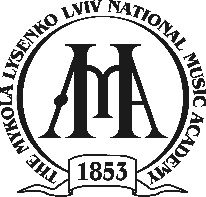 Dean office ofThe Mykola LysenkoLviv National Music AcademyNyzhankivskoho str., 5Lviv 79005, Ukrainetel.: +380 32 2358268; fax: +380 32 235 84 83Faculty of Orchestral Instruments